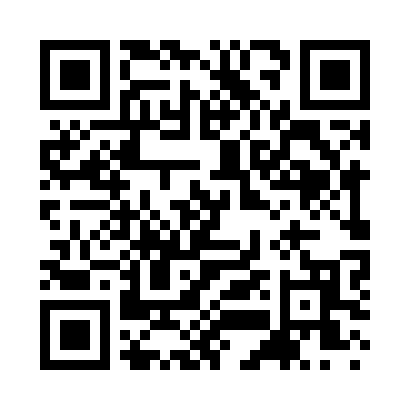 Prayer times for Overton Manor, Alabama, USAMon 1 Jul 2024 - Wed 31 Jul 2024High Latitude Method: Angle Based RulePrayer Calculation Method: Islamic Society of North AmericaAsar Calculation Method: ShafiPrayer times provided by https://www.salahtimes.comDateDayFajrSunriseDhuhrAsrMaghribIsha1Mon4:185:4112:514:358:019:242Tue4:195:4112:514:358:019:233Wed4:195:4212:514:358:019:234Thu4:205:4212:514:358:009:235Fri4:205:4312:524:368:009:236Sat4:215:4312:524:368:009:227Sun4:225:4412:524:368:009:228Mon4:225:4412:524:368:009:229Tue4:235:4512:524:367:599:2110Wed4:245:4612:524:367:599:2111Thu4:255:4612:534:367:599:2012Fri4:255:4712:534:377:589:2013Sat4:265:4712:534:377:589:1914Sun4:275:4812:534:377:589:1915Mon4:285:4812:534:377:579:1816Tue4:285:4912:534:377:579:1717Wed4:295:5012:534:377:569:1718Thu4:305:5012:534:377:569:1619Fri4:315:5112:534:377:559:1520Sat4:325:5212:534:377:559:1421Sun4:335:5212:534:377:549:1422Mon4:345:5312:534:377:549:1323Tue4:355:5412:534:377:539:1224Wed4:355:5412:534:377:529:1125Thu4:365:5512:534:377:529:1026Fri4:375:5612:534:377:519:0927Sat4:385:5612:534:377:509:0828Sun4:395:5712:534:377:499:0729Mon4:405:5812:534:377:499:0630Tue4:415:5812:534:377:489:0531Wed4:425:5912:534:367:479:04